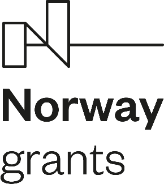 Przedsięwzięcie jest realizowane w ramach projektu pn. „Kreujemy+ Rozwijamy+ Ożywiamy+ Stymulujemy+ Nakreślamy+ Odmieniamy= KROSNO”, realizowanego w ramach Programu Rozwój Lokalny, finansowanego ze środków Norweskiego Mechanizmu Finansowego 2014-2021 oraz budżetu państwa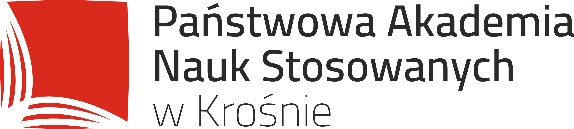 REGULAMIN X TARGÓW PRACY W PANS W KROŚNIEI. POSTANOWIENIA Regulamin określa zasady i warunki uczestnictwa w X Targach Pracy w PANS w Krośnie, organizowanych w dniu 17 marca 2023 r. przez Biuro Karier i Praktyk Państwowej Akademii Nauk Stosowanych w Krośnie – dalej: „Organizatora”Regulamin stanowi integralną część zgłoszenia udziału w Targach.X Targi Pracy są organizowane w ramach projektu pn. "Kreujemy+ Rozwijamy+ Ożywiamy+ Stymulujemy+ Nakreślamy+ Odmieniamy= KROSNO", finansowanego w ramach Programu Rozwój Lokalny ze środków Norweskiego Mechanizmu Finansowego 2014-2021 oraz budżetu państwa.II. CELCelem Targów Pracy jest w szczególności:Przeciwdziałanie bezrobociu i wzmacnianie lokalnego rynku pracy.Aktywizacja zawodowa studentów i absolwentów Państwowej akademii Nauk Stosowanych w Krośnie, a także uczniów szkół średnich oraz osób bezrobotnych. Promocja Państwowej Akademii Nauk Stosowanych w Krośnie.Promowanie aktywnych postaw w zakresie planowania kariery zawodowej.III. ORGANIZATOROrganizatorem X Targów Pracy jest Państwowa Akademia Nauk Stosowanych w Krośnie, ul Rynek 1, 38-400 Krosno, NIP 6842175051, reprezentowana przez J.M. Rektora dr hab. Zbigniewa Barabasza, prof. PANS.IV. TERMIN I MIEJSCETargi odbędą się w dniu 17 marca 2023 rokuTargi odbędą się w hali sportowej PANS w Krośnie, przy ul. Wyspiańskiego 20.V. UCZESTNICTWOW Targach mogą wziąć udział podmioty prezentujące ofertę obejmującą tematykę przedsięwzięcia, w tym oferujące miejsca pracy, praktyk, staży lub udzielające informacji dotyczących metod i sposobów rekrutacji stosowanych w firmie, którą reprezentują.Warunkiem uczestnictwa w Targach jest przesłanie formularza zgłoszeniowego na adres e-mail biurokarier@kpu.krosno.pl do dnia 1 marca 2023 r. Udział w Targach jest bezpłatny.Organizator Targów udostępnia Wystawcy otwartą powierzchnię do organizacji stoiska. Wystawca we własnym zakresie organizuje stoisko, w tym jego umeblowanie i wyposażenie.Zgłoszenie uczestnictwa ma charakter umowy zawartej pomiędzy Organizatorem a Wystawcą.Składając podpis na formularzu zgłoszeniowym, Wystawca oraz jego personel zobowiązują się do przestrzegania warunków określonych w niniejszym regulaminie.Organizator zastrzega sobie prawo odstąpienia od realizacji umowy w przypadku wystąpienia niezależnych od Organizatora przyczyn organizowania Targów Pracy, o czym poinformuje wystawców najpóźniej do dnia 10 marca 2023 r.W przypadku, gdyby ze względu na zastosowanie obostrzeń związanych z organizacją imprez masowych lub innego rodzaju wydarzeń w postaci całkowitego zakazu lub znaczącego ograniczenia liczby osób mogących jednocześnie przebywać w miejscu odbywania Targów, Organizator zastrzega sobie możliwość zorganizowania Targów w przewidzianym terminie w formie on-line, o czym poinformuje Liczba Wystawców jest ograniczona. Organizator zastrzega sobie prawo niedopuszczenia Wystawcy do udziału w Targach Pracy z uwagi na brak wolnych miejsc. O możliwości udziału w Targach decyduje kolejność zgłoszeń oraz profil i działalność Wystawcy.Anulowanie udziału przez Wystawcę może nastąpić do dnia 10 marca 2023 r. Wymagana jest pisemna forma anulowania udziału.Wszelkie zmiany zgłoszenia mogą nastąpić za porozumieniem stron i wymagają formy pisemnej.VI. EKSPOZYCJAWystawca ma prawo eksponować i przedstawiać swoją ofertę wyłącznie na wyznaczonym stoisku, pod warunkiem, że eksponaty nie zasłonią sąsiednich ekspozycji, ani nie zakłócą toku pracy innych Wystawców.Wystawca nie może organizować żadnych akcji promocyjnych poza obrębem swojego stoiska. Jakiekolwiek działania wykraczające poza ramy stoiska muszą zostać uzgodnione i zaakceptowane przez Organizatora.Wystawca jest zobowiązany do przebywania na stanowisku w czasie trwania Targów.Lokalizacja stoiska Wystawcy uzależniona jest od warunków organizacyjno-technicznych Organizatora oraz ewentualnych uwag Wystawców, do których Organizator postara się dostosować. Wystawcy odpowiedzialni są za wszelkie szkody, które wyrządzili w czasie trwania Targów. Ponoszą oni również pełną odpowiedzialność za sprzęt powierzony im w ramach użytkowania stoiska.Zabrania się Wystawcom wieszania na ścianach stoiska eksponatów oraz materiałów reklamowych, które spowodują trwałe uszkodzenie ścian i stelażu, przewiercania, wbijania gwoździ i pinezek, malowania, klejenia nieodpowiednimi materiałami, itp. W przypadku takiego trwałego uszkodzenia Organizator obciąży Wystawcę kwotą będącą wartością zniszczonego elementu.Organizator Targów przewiduje możliwość umieszczenia materiałów reklamowych Uczestnika (typu baner reklamowy itp.) w miejscu odbywania się Targów po uprzednim uzgodnieniu z Organizatorem rozmieszczenia tych materiałów. VII. DANE OSOBOWE/FILMOWANIE I FOTOGRAFOWANIEW trakcie Targów będzie odbywało się filmowanie i fotografowanie. Powstałe zdjęcia oraz materiały filmowe zostaną wykorzystane przez Organizatora do celów informacyjnych i promocyjnych oraz mogą zostać przekazane Partnerom medialnym Organizatora, w celu sporządzenia relacji prasowej z Targów, na co Wystawca wyraża zgodę. Przesłanie formularza zgłoszeniowego oznacza zgodę osoby zgłaszającej na przetwarzanie danych osobowych niezbędnych do udziału w Targach (wizerunek, imię i nazwisko, adres mailowy, numer telefonu).W przypadku, gdy w wyniku udziału w targach będzie konieczne przetwarzanie danych innych osób niż osoby zgłaszającej, obowiązek przekazania tej innej osobie informacji o przetwarzaniu jej danych osobowych i uzyskania zgody na takie przetwarzania spoczywa na osobie zgłaszającej. Organizator zastrzega sobie prawo wglądu do takiej zgody.Informacja o przetwarzaniu danych osobowych:Zgodnie z art. 13 Rozporządzenia Parlamentu Europejskiego i Rady (UE) 2016/679 z dnia 27 kwietnia 2016 r. 
w sprawie ochrony osób fizycznych w związku z przetwarzaniem danych osobowych i w sprawie swobodnego przepływu takich danych oraz uchylenia dyrektywy 95/46/WE (Dz.Urz. UE L 119 z 4.5.2016), zwanego dalej Rozporządzeniem, informujemy, że:Administratorem danych osobowych jest Państwowa Akademia Nauk Stosowanych w Krośnie z siedzibą w: Rynek 1, 38-400 Krosno, tel. (13) 43 755 00.Administrator wyznaczył Inspektora ochrony danych, z którym można skontaktować się pod adresem: e-mail: ochrona.danych@kpu.krosno.pl .Dane osobowe (wizerunek, imię i nazwisko jednoosobowej działalności gospodarczej, mail 
z imieniem i nazwiskiem i numer telefonu) będą przetwarzane w związku z wykonaniem przez administratora zadania realizowanego w interesie publicznym, wynikającym  z podstawowych zadań uczelni, tj. działania na rzecz społeczności lokalnych i regionalnych oraz w celu realizacji przez administratora prawnie uzasadnionych interesów tj. promocji organizowanego wydarzenia – Targów Pracy oraz jego udokumentowania w postaci nagrań filmowych i fotografii.Dane osobowe wskazane w formularzu zgłoszeniowym przetwarzane będą na podstawie udzielonej zgody, t.j. na podstawie art. 6 ust. 1 lit. a RODO.Administrator zastrzega sobie prawo do przekazania fotografii oraz nagrań z wydarzenia, mogących zawierać wizerunek osób biorących udział w wydarzeniu na rzecz partnerów medialnych,  w celu opracowania relacji medialnej z Targów. Administrator nie będzie przekazywał danych do państw trzecich i organizacji międzynarodowych.Dane osobowe przetwarzane będą przez Administratora przez okres wykonywania czynności określonych w pkt. 3, a następnie zgodnie z obowiązującą w Państwowej Akademii Nauk Stosowanych Instrukcją kancelaryjną.Przysługuje Panu/Pani prawo do żądania od Administratora dostępu do danych osobowych, sprostowania danych osobowych, ograniczenia przetwarzania danych osobowych, przenoszenia danych osobowych,  wniesienia sprzeciwu wobec przetwarzania danych osobowych oraz wycofania zgody na przetwarzanie danych, zgodnie z określonym w niej zakresem.Przysługuje Panu/Pani prawo do wniesienia skargi do Prezesa Urzędu Ochrony Danych Osobowych, z siedzibą: ul. Stawki 2, 00-193 Warszawa.Podanie danych osobowych jest dobrowolne ale niezbędne do realizacji celów określonych 
w pkt. 3. Administrator nie będzie prowadził zautomatyzowanego podejmowania decyzji w związku 
z przetwarzaniem danych osobowych.VIII. PRZEPISY KOŃCOWETargi odbywać się będą w godzinach od 9:30 do 14:00. Stoisko zostanie udostępnione Wystawcy 
w dniu Targów od godziny 8:00 lub w dniu poprzedzającym Targi, w godzinach popołudniowych, po wcześniejszym uzgodnieniu z Organizatorem.Wystawcy przed rozpoczęciem Targów powinni zgłosić się do Organizatora w celu  przekazania stoiska.Po zakończeniu Targów wszystkie materiały powinny być usunięte do godziny 16:00.Wystawca powinien na swoim stoisku, jak i na całym terenie Targów przestrzegać przepisów przeciwpożarowych, handlowych, porządkowych oraz wewnętrznych zarządzeń Organizatora.W sprawach nieuregulowanych niniejszym regulaminem decyduje Organizator.